    Рекомендации для родителей по лексическим темам                                  в старшей группе для детей с ОНР.                             «Овощи»Задание 1. Родителям рекомендуется:- рассмотреть дома с ребенком натуральные овощи: картофель, огурец, морковь,капусту, фасоль, свеклу, тыкву, редиску, горох, лук, перец;- объяснить, что все это можно назвать одним словом «овощи»;- обратить внимание на следующие признаки овощей: цвет, форму, вкус;- по возможности рассказать и показать ребенку, где и как растут овощи, что из них- совместно с ребенком приготовить любое блюдо из овощей.Задание 2. Рассмотреть картинки с изображением овощей.Задание 3. Отгадать загадки, выучить по выбору:Красная девица сидит в темнице, а коса — на улице.                                                                         (Морковь)Круглый бок, желтый бок, сидит на грядке колобок. К земле прирос крепко.                                                                          (Репка)Неказиста, шишковата, а придет на стол она, Скажут весело ребята:                                                                           (Картошка)Щеки розовые, нос белый, в темноте сижу день целый, а рубашка зелена, вся на                                                                           (Редис)Голова на ножке, в голове — горошки.                                                                           (Горох)Я длинный и зеленый, вкусный и соленый, Вкусный и сырой, кто же я такой?                                                                           (Огурец)Уродилась я на славу, голова бела, кудрява. Кто любит щи — меня ищи.                                                                           (Капуста)Сидит дед, в шубу одет, кто его раздевает, тот слезы проливает.                                                                           (Лук)Задание 4. Дидактическая игра «Большой — маленький» (словообразование с помощьюуменьшительно-ласкательных суффиксов):огурец — огурчик, помидор — помидорчик...Задание 5. Дидактическая игра «Один — много» (образование множественного числаимен существительных):огурец — огурцы, помидор — помидоры...Задание 6. Дидактическая игра «Подскажи словечко».Хотя и сахарной зовусь, но от дождей я не размокла.Крупна, кругла, сладка на вкус, узнали вы?                                                  Я... (свекла).Летом в огороде — свежие, зеленые, А зимою в бочке — желтые, соленые.Отгадайте, молодцы, как зовут нас?..                                                  (Огурцы)Задание 7. Составить описательный рассказ про овощи (по выбору), по следующему- Что это? Где растет?- Какой имеет внешний вид (цвет, форма, размер)?- Какой на вкус? Что из него готовят?Задание 8. Дидактические игры «Назови цвет», «Назови форму» (согласование существительных с прилагательными).Морковь (какая?) — оранжевая, помидор (какой?) — ...Огурец (какой?) — овальный, репка (какая?) — ...Задание 9. Соединить линией овощи с соответствующей геометрической фигурой.(овощи - морковь, огурец, репа; геом. фигуры – круг, треугольник, овал)Задание 10. Упражнение для пальчиков «Засолка капусты».Мы капусту рубим,                    Резкие движения прямыми кистями                                                     рук вверх и вниз.Морковку трем,                          Пальцы рук сжаты в кулаки, движения кулаков к                                                       себе и от себя.Мы капусту солим,                      Движение палацев, имитирующих посыпание                                                       солью из щепотки.Мы капусту жмем.                       Интенсивное сжимание палацев рук в кулаки.Задание 11. Прослушать стихотворение.Что растет на нашей грядке?Огурцы, горошек сладкий,Помидоры и укропДля приправы и для проб.Есть редиска и салат —Наша грядка просто клад.Но арбузы не растут тут.Если слушал ты внимательно,То запомнил обязательно.Отвечай-ка по порядку:Что растет на нашей грядке?(В. Коркин)Задание 12. Прослушать стихотворение.Хозяйка однажды с базара пришла,Хозяйка с базара домой принесла:Картошку, капусту, морковку, горох, петрушкуи свеклу, ох!Накрытые крышкою, в душном горшкеКипели, кипели в крутом кипятке:Картошка, капуста, морковка, горох, петрушкаи свекла, ох!И суп овощной оказался неплох!(Ю. Тувим)- Из чего хозяйка варила суп?Задание 13. Вырезать картинки с изображением овощей и вклеить их в альбом.                             «Фрукты»Задание 1. Родителям рекомендуется:- рассмотреть с ребенком натуральные фрукты и объяснить, что все это можно назватьодним словом «фрукты»;- обратить внимание на характерные признаки фруктов: цвет, форму, вкус;- по возможности показать и рассказать ребенку, где и как растут фрукты (в саду, надереве, на кусте);- рассказать и показать ребенку, что можно приготовить из фруктов.Задание 2. Рассмотреть фрукты на иллюстрациях в книгах, журналах.Задание 3. Отгадать загадки.Само с кулачок, красный бочок. Тронешь пальцем — гладко,а откусишь — сладко.                                         (Яблоко)На сучках висят шары, посинели от жары.                                           (Слива)Задание 4. Дидактическая игра «Один — много» (образование множественного числасуществительных):яблоко — яблоки, груша — ..., слива — ..., персик — ..., банан — ....Задание 5. Дидактическая игра «Большой — маленький» (словообразованиесуществительных с помощью уменьшительно-ласкательных суффиксов):яблоко — яблочко, лимон — ... , банан — ... , апельсин — ....Задание 6. Подобрать родственные слова:яблоко — яблочко, яблоня, яблочный;вишня — вишенка, вишневый;смородина — смородинка, смородиновый;лимон — лимончик, лимонный.Задание 7. Составить сложносочиненные предложения с союзом а по образцу: лимон кислый, а яблоко сладкое; лимон овальный, а яблоко круглое;лимон желтый, а яблоко красное.Задание 8. Составить описательные рассказы о фруктах, по следующему плану:Что это? Где растет?Каков внешний вид (величина, форма, цвет)?Каков на вкус?Что из него готовят?Задание 9. Дидактическая игра «Веселый счет» (согласование числительных 2 и 5 ссуществительными, употребление слов один — одна — одно, два — две):одно яблоко, два яблока, три яблока, четыре яблока, пять яблок;один лимон, два лимона ... пять лимонов;одна слива, две сливы ... пять слив.Задание 10. Дидактическая игра «Назови сок, варенье» (образование относительныхприлагательных):сок из яблока — яблочный; варенье из яблок — яблочное;сок из груши — ... , варенье из груши — ...;сок из апельсина — ..., варенье из апельсина — ....Задание 11. Дидактическая игра «Что где растет»:яблоко — на яблоне, слива — на ..., груша — на ....Задание 12. Отгадать описательную загадку.Это фрукт. Он растет на дереве, круглый, сладкий, румяный.                                                        (Яблоко)Задание 13. Дидактическая игра «Узнай фрукт на вкус, по запаху»(используются натуральные фрукты).Задание 14. Вырезать картинки с изображением фруктов и вклеить их в альбом.                   «Хлеб – всему голова»Задание 1. Родителям рекомендуется:- рассказать детям, какое значение для всех людей имеет хлеб, как много людей разныхпрофессий трудятся, чтобы у нас на столе появился хлеб, что хлеб надо беречь;- объяснить детям выражение «Хлеб — всему голова»;- вместе с ребенком сходить в булочную, посмотреть, какие есть хлебобулочные изделия;купив хлеб, обратить внимание на его вкус, запах, рассказать, из чего пекут хлеб;рассмотреть пшеничное зерно, муку;- поговорить с ребенком о труде колхозников, которые выращивают хлеб.Задание 2. Дидактическая игра «Откуда хлеб пришел». (Взрослый задает вопрос, а ребенокотвечает.)- Откуда хлеб пришел? — Из магазина.- А в магазин как попал? — Из пекарни.- Что делают в пекарне? — Пекут хлеб.- Откуда зерно? — Из колоса пшеницы.- Откуда пшеница? — Выросла в поле.- Кто ее посеял? — Колхозники.Задание 3. Отгадать загадки.Вырос с поле дом, полон дом зерном. (Выложить фигурку из спичек по образцу). (Колос)Задание 4. Составить рассказ по плану-рисунку хлеб пришел».Задание 5. Объяснить ребенку значение слов:выращивать, пахать, сеять, молотить, косить, убирать, жать, молоть, печь.Задание 6. Подобрать родственные слова к слову хлеб. (Хлебница, хлебный, хлебушек.)Задание 7. Дидактическая игра «Подбери признак»:хлеб (какой?) — ..., булка (какая?) — ... . , иЗадание 8. Составить предложение из слов.Хлеб, печь, мука, из.Задание 9. Изменить слово хлеб в контексте предложения (упражнение в падежном ипредложном согласовании).Я знаю пословицу о ... . Мама купила пшеничный... . Дети едят суп с... . Ваня пошел вмагазин за... . Я не люблю есть суп без... . У меня дома нет... .Задание 10. На какую из геометрических форм похожи хлебобулочные изделия?Хлеб, батон, круглый хлеб, пирог (овал, прямоугольник, круг).Задание 11. Выложить из спичек фигурку по образцуМельница крыльями машет вдали.Будет мука, чтоб пирог испекли.Задание 12. Отгадать загадки.Без рук, без ног, а в гору лезет.                                         (Тесто)Отгадать легко и быстро:Мягкий, пышный и душистый.Он и черный, он и белый,А бывает подгорелый.                                         (Хлеб) Задание 13. Выучить стихотворение. ; Хлеб ржаной, батоны, булки не добудешь на прогулке.Люди хлеб в полях лелеют, сил для хлеба не жалеют.(Объяснить ребенку выражение «Люди хлеб в полях лелеют». «Осень. Человек, одежда, с обувь, головные     уборы»Задание 1. Родителям рекомендуется:- обратить внимание ребенка на то, какое время года наступило, какие измененияпроизошли в погоде, сравнить погоду летом и осенью;- объяснить, почему в разные сезоны люди носят разную одежду, обувь, головные уборы;- объяснить ребенку понятия «сезонная одежда», «обувь», «головные уборы»;- спросить у ребенка: «Почему осенью нужно носить резиновые сапоги, куртку, кепку, алетом — панаму, босоножки, шорты?»;- совместно с ребенком внимательно рассмотреть одежду, обувь, головные уборы, которыеносит каждый член семьи осенью, и материал, из которого они сделаны; обратитьвнимание на его качество и рисунок;- закрепить названия деталей одежды (воротник, карманы и т.д.).Задание 2. Назвать осеннюю одежду, обувь и головные уборы.Задание 3. Отгадать загадки (выучить по выбору).Всегда шагаем мы вдвоем, похожие как братья.Мы за обедом под столом, а ночью — под кроватью.     (Туфли)Чтоб не мерзнуть, пять ребят в печке вязаной сидят.                                                                       (Перчатки)Если дождик, мы не тужим — бойко шлепаем по лужам.Будет солнышко сиять — нам под вешалкой стоять.                                                                         (Сапоги)Сижу верхом, не ведаю на ком.Знакомца встречу — соскочу, привечу.                                                                          (Шапка)Задание 4. Дидактическая игра «Четвертый лишний».Куртка, резиновые сапоги, перчатки, панамка.Задание 5. Дидактическая игра «Исправь ошибку» (понимание значений притяжательныхместоимений).Моя сапоги, мой шапка, мое перчатки, мои шарф... .Задание 6. Дидактическая игра «Назови, какие» (образование относительныхприлагательных):сапоги из резины — резиновые сапоги; шапка из шерсти — шерстяная; перчатки изкожи — кожаные... .Задание 7 . Пересчитать предметы (согласование существительных с числительными):один шарф, два шарфа, три шарфа, четыре шарфа, пять шарфов; одна шапка, две шапки ...пять шапок; одно пальто, два пальто ... пять пальто.Задание 8. Ответить на вопрос: «Что можно считать парами?» (согласование именсуществительных с числительными): одна пара сапог, две пары сапог ... пять пар сапог(носки, чулки, сапоги, туфли, перчатки).Задание 9. Составить описательный рассказ об осенней одежде, обуви, головном уборе (повыбору).Это куртка. Это теплая одежда. Ее носят весной или осенью. Эта куртка красная. У нееесть капюшон. Она непромокаемая. Ее можно носить в дождь. Она застегивается на«молнию».                              «Перелетные птицы» Задание 1. Родителям рекомендуется: - вспомнить вместе с ребенком, какое сейчас время года, какие изменения произошли в природе, почему птицы улетают в теплые края на зиму; -назвать птиц, которые улетают на юг, объяснить, почему они улетают и называются перелетными; - рассмотреть иллюстрации с изображением перелетных птиц. Задание 2. Дидактическая игра «Четвертый лишний»: ворона, утка, голубь, воробей. Задание 3. Дидактическая игра «Улетает — не улетает». (Взрослый называет птицу, а ребенок говорит, перелетная она или зимующая.) Задание 4. Дидактическая игра «Кто больше назовет перелетных птиц». Задание 5. Составить описательные рассказы о перелетных птицах (по выбору). Задание 6. Дидактическая игра «Один — много» (образование множественного числа имен существительных): утка — утки, лебедь — лебеди .... Задание 7. Дидактическая игра «Улетели птицы» (упражнение в словоизменении: употребление родительного падежа имен существительных в единственном и множественном числе). Нет (кого?) — нет лебедя, утки... . Нет (кого?) — нет лебедей, уток... . Задание 8. Дидактическая игра «Подбери предмет к признаку»: лебединое (озеро), лебединая (шея), лебединый (клин). Задание 9. Выучить стихотворение. Птичка летает, птичка играет, птичка поет. Птичка летала, птичка играла, птички уж нет. Где же ты, птичка, где ты, певичка? В дальнем краю гнездышко вьешь ты, Там и поешь ты песню свою.                                                (И. Токмакова) Задание 10. Вспомнить стихотворение И. Токмаковой и назвать перелетных и зимующих птиц.                                  «Домашние животные»

Задание 1. Родителям рекомендуется:
-показать ребенку (по возможности живых) домашних животных - кошку, собаку, корову, лошадь, свинью, овцу;
-обсудить внешние признаки каждого, ответив на вопросы: почему не слышно, когда ходит кошка, для чего у лошади на ногах копыта, зачем корове рога и т.д.;
-поговорить о том, чем они питаются, какую пользу приносят людям, почему они называются домашними;
-прочитать стихи и рассказы о домашних животных;
-рассмотреть иллюстрации в книгах и журналах.
Задание 2. Отгадать загадки (выучить по выбору). Му-му-му, молока кому?                                                      (Корова)Идет, идет, бородой трясет, травки просит: «Ме-ме-ме, дайте вкусной мне».                                                       (Коза)С хозяином дружит, дом сторожит, живет под крылечком, а хвост колечком.                                                       (Собака)Спереди - пятачок, сзади - крючок, посредине - спинка, а на ней - щетинка.                                                       (Свинья) По горам, по долам, ходит шуба и кафтан.                                                       (Баран)Мягкие лапки, а в лапках царапки. Все время умывается, а с водой не знается.                                                        (Кошка)Я большой и я красивый, я бегу — и вьется грива, Длинный шелковый хвосток и копытами - цок, цок.                                                        (Конь)Задание 3. Дидактическая игра «Кто как голос подает?» Корова - «му-у» (корова мычит). Кошка- «мяу» (кошка мяукает). Собака - .... Свинья - .... Лошадь - ... . Овца - ... .
Задание 4. Дидактическая игра «Один - много» (образование множественного числа существительных): кошка - кошки, собака - собаки ...; котенок - котята, жеребенок - жеребята ... .
Задание 5. Дидактическая игра «У кого - кто?» (падежное согласование существительных): у кошки - котенок (котята), у собаки - щенок (щенята), у овцы - ..., у козы - ... ; котенок - у кошки, щенок - у ..., теленок - у ..., жеребенок - ..., козленок - ... .
Задание 6. Дидактическая игра «Кто чем питается?» (употребление творительного падежа имен существительных): кошка - молоком, корова - травой, коза - ..., собака - ..., лошадь - ... .
Задание 7. Дидактическая игра «Кто как ест?»: корова - жует, собака - грызет, кошка - лакает ... .
Задание 8. Подобрать признаки к существительным: кошка (какая?) - ..., щенок (какой?) - ..., козленок (какой?) - ..., жеребята (какие?) - ..., телята (какие?) - ... .
Задание 9. Дидактическая игра «Назови ласково» (упражнение в словообразовании с помощью уменьшительно-ласкательных суффиксов): кошка - кошечка, собака - собачка, свинья - свинка... .
Задание 10. Отгадать загадки (употребление родительного падежа существительных). 
У кого рога? 
У кого мягкие лапки?
У кого вымя? 
У кого щетина? 
У кого пятачок?
Задание 11. Загадать аналогичные загадки самостоятельно. 
Задание 12. Составить описательный рассказ о домашнем животном по плану. Кто это? Где живет? Каков внешний вид? Какие имеет повадки? Чем питается? Какую пользу приносит? Кто у него детеныши? 
Задание 13. Вырезать картинка с изображением домашних животных и вклеить в альбом.                     «Лиственные деревья. Грибы.» Задание 1. Родителям рекомендуется: - во время совместной прогулки в парке, в лесу показать ребенку лиственные деревья — березу, клен, липу, осину, рябину, дуб и внимательно рассмотреть, какие у этих деревьев стволы, ветки, листья; - научить различать их; - показать плоды этих деревьев; - обратить внимание ребенка на изменение окраски листьев осенью; - найти в природе листья деревьев разного цвета; - научить ребенка видеть в природе красивое, поговорить об этом. Задание 2. Родителям рекомендуется: - пойти с ребенком в лес за грибами и показать ему съедобные грибы: белые, маслята, опята, лисички, подберезовики, подосиновики и несъедобные: поганки, мухоморы; - рассмотреть с ребенком ножку и шляпку гриба, обратить внимание на строение и окраску шляпки; - рассказать ребенку, где растут грибы, указать особые приметы этих мест (если вы не сможете побывать в лесу, купите грибы на рынке); - вместе с ребенком почистите их и расскажите о том, что грибы можно жарить, солить, мариновать и варить. Задание 3. Отгадать загадку (выучить по выбору). Падают с ветки золотые монетки. (Листья) На полянке девчонки в белых рубашках, зеленых полушалках. (Береза) Никто не пугает, а вся дрожит. (Осина) Кудри в речку опустила и о чем-то загрустила, А о чем она грустит, никому не говорит. (Ива) Я из крошки-бочки вылез, корешки пустил и вырос, Стал высок и могуч, не боюсь ни гроз, ни туч. Я кормлю свиней и белок, ничего, что плод мой мелок. (Дуб) В этот гладкий коробок бронзового цвета Спрятан маленький дубок будущего лета. (Желудь) Стоит Антошка на одной ножке, Его ищут, а он не откликается. (Гриб) Задание 4. Выучить стихотворение (по выбору).                                    Грибы Мы идем дорожками, мы идем тропинками, Мы идем с лукошками, мы идем с корзинками. Прямо за опушкою вдруг нашли волнушки мы И пенек с опенками под рябиной тонкою. Крепкий подберезовик вырос под березою, Красный подосиновик вырос под осиною. Вопрос. Про какие грибы говорится в стихотворении?                                   Листопад Опавший листвы разговор еле слышен: «Мы с кленов, мы с яблонь, мы с вязов, мы с вишен, С осины, с черемухи, с дуба, с березы...» Везде листопад — на пороге морозы! Задание 5. Объяснить ребенку значение слова листопад. Задание 6. Ответить на вопрос: «Чем отличается дерево от кустарника?» Задание 7. Дидактическая игра «Назови лист» (образование относительных прилагательных): лист березы — березовый, лист клена — ..., лист осины — ..., лист липы — ..., лист рябины — . . . . Задание 8. Подобрать родственные слова: лист — листок, листочек, лиственный, лиственница, листопад; гриб — грибок, грибной, грибник, грибница. Задание 9. Подобрать действия к предмету: листья — вянут, осыпаются, шуршат, шелестят, падают. Задание 10. Вставить в предложение пропущенный предлог в, на, под. Березовый лист упал ... землю. Лена увидела ... корзине желтый березовый лист. ... корзиной лежал красивый маленький лист клена. Задание 11. Ответить на вопрос: Какой гриб растет под березой? под осиной? (Объяснить ребенку, почему так назван гриб: подберезовик, подосиновик.) Задание 12. Во время прогулки найти листья разных деревьев, определить, с какого они дерева, найти одинаковые листья (по цвету, по форме). Задание 13. Дидактическая игра «Узнай по описанию». Взрослый раскладывает перед ребенком различные грибы (натуральные или нарисованные), описывает их внешний вид, а ребенок их называет: «Растут возле пней на длинных ножках с коричневыми шляпками». (Опята) Ребенок сам описывает внешний вид гриба и предлагает взрослому его узнать. Задание 14. Пересчет грибов, деревьев, листьев (согласование числительных с существительными): один мухомор, два мухомора ... пять мухоморов; одна сыроежка, две сыроежки ... пять сыроежек. Задание 15. Вылепить из пластилина грибы.  Задание 16. Дидактическая игра «Съедобный — несъедобный». (Взрослый называет гриб, а ребенок отвечает, какой он.) Задание 17. Обвести по контуру предварительно засушенные листья деревьев и раскрасить их.                              «Дикие животные»

Задание 1. Родителям рекомендуется: 
- рассмотреть с ребенком иллюстрации с изображением зверей наших лесов - зайца, белки, волка, медведя, ежа и лисы; отметить их внешние признаки;
- рассказать о том, где они живут, чем питаются; закрепить в словарном запасе ребенка названия зверей и их детенышей;
- в качестве экскурсии посетить зоопарк. 
Задание 2. Отгадать загадки (выучить по выбору). Я, сознаюсь, виновата: я хитра и плутовата. Я в курятник вечерком часто бегаю тайком. (Лиса)Под соснами, под елками живет клубок с иголками. (Еж)Быстрый маленький зверек по деревьям скок-поскок. (Белка) Серый байковый зверюшка, косоглазый длинноушка. Ну-ка, кто он, угадай и морковку ему дай. (Заяц)Кто зимой холодной ходит злой голодный? (Волк) Летом по лесу гуляет, зимой в берлоге отдыхает. (Медведь)Задание 3. Дидактическая игра «Угадай, кто это?» (подобрать существительные к прилагательным).
Бурый, косолапый, неуклюжий - ... .
Серый, зубастый, страшный - ....
Хитрая, пушистая, рыжая - ....
Маленький, длинноухий, пугливый - ....
Серый - ..., косолапый - ..., хитрая - ..., колючий - ... .
Задание 4. Дидактическая игра «У кого - кто?» (упражнение в словообразовании): у медведя - медвежонок, у волка - ..., у лисы - ...; у медведя - медвежата, у волка - ....
Задание 5. Дидактическая игра «Назови семью» (упражнение в словообразовании): папа - медведь, мама - медведица, детеныш(и) - медвежонок (медвежата); папа - волк..., папа - заяц - ...; папа - еж...; папа - лис... . 
Задание 6. Дидактическая игра «Назови маму» (употребление родительного падежа существительных): медвежонок у медведицы, лисенок у ....
Задание 7. Дидактическая игра «Кто как голос подает?» (подобрать глагол к существительному): лиса - тявкает, медведь - рычит, волк - воет, белка - ....
Задание 8. Дидактическая игра «Про кого можно сказать ...» (подобрать существительное к глаголу): охотится - ..., крадется _ ... воет - ..., кусается - ..., пугается - ..., скачет - ..., переваливается - ..., хитрит - ..., выслеживает - ....
Задание 9. Дидактическая игра «Кто где живет?» (употребление именительного падежа существительных).
В норе живет (кто?) - лиса.
В берлоге - ....
В дупле - ....Задание 10. Дидактическая игра «Кому что дадим?» (употребление дательного падежа существительных).
Мясо - волку, малину - ..., мед - ..., морковку - ..., яблоко - ..., орехи - ..., грибы - ... .
Задание 11. Дидактическая игра «Охотник» (употребление родительного падежа существительных). Охотник поймал в лесу (кого?) - ....
Задание 12. Составить описательный рассказ о диком животном нашего леса (по выбору) по плану: 
Название. 
Где живет? 
Жилище. 
Внешний вид. Чем питается? 
Детеныши.
Задание 13. Вырезать картинки с изображением зверей наших лесов и вклеить их в альбом.                              «Игрушки»   Задание 1. Родителям рекомендуется: - рассмотреть с ребенком несколько игрушек; - определить материал, из которого каждая из них сделана (деревянная, резиновая, пластмассовая, плюшевая, меховая); - отметить внешние признаки игрушки: форму (круглая, квадратная, овальная, прямоугольная), цвет, качество (мягкая, твердая, гладкая, шершавая); - провести с ребенком беседу о бережном отношении к игрушкам; - в качестве экскурсии сводить ребенка в магазин, где продают игрушки. Задание 2. Прочитать ребенку стихотворения А. Барто «Игрушки». Заучивание стихотворений по выбору. Задание 3. Отгадать загадку.  Его бьют, а он не плачет, упадет — поскачет. (Мяч)  Пляшет крошка, а всего одна ножка. (Юла) Задание 4. Дидактическая игра «Узнай игрушку по описанию». (Взрослый рассказывает об игрушке, а ребенок ее называет.) Задание 5. Дидактическая игра «Узнай свои игрушки на ощупь». (Ребенку предлагается с закрытыми глазами ощупать любую игрушку и назвать ее.) Задание 6. Составить описательный рассказ об игрушке по следующему плану: Что это? Каков ее внешний вид (величина, цвет, форма)? Из какого материала сделана? Как с ней можно играть? Задание 7. Подобрать действия к предмету: мяч — летит, прыгает, катится, скачет, падает...; кукла — ...; матрешка — ... . Задание 8. Дидактическая игра «Подбери признак»:  кукла (какая?) — ..., мяч (какой?) — ... . Задание 9. Образовать признак от предмета: игрушка — игрушечный, кукла — кукольный, стол — настольный, зеркало — ... . Задание 10. Дидактическая игра «Назови ласково» (словообразование с помощью уменьшительно-ласкательных суффиксов):  мяч — мячик, кукла — ...; мишка — ...; матрешка — ...; Петрушка — .... Задание Задание 11. Упражнение в согласовании существительных с числительными два, две:  два мяча, две куклы... (счет вести до пяти). Задание 12. Вырезать картинки с изображением игрушек и вклеить их в альбом.                           «Посуда. Продукты питания»

Задание 1. Родителям рекомендуется: - рассмотреть вместе с ребенком посуду - кухонную, чайную, столовую;- закрепить с ребенком названия предметов и слова, определяющие их назначение;- показать ребенку продукты, из которых готовится пища;- закрепить названия обеденных блюд (борщ, суп, каша и т.д.), названия продуктов, а также  слова, обозначающие способы приготовления пищи. При этом следует спросить у ребенка: «Что готовят из мяса? картофеля? капусты? Из чего готовят винегрет?» Затем необходимо выяснить, какую он знает посуду (кухонную, столовую, чайную);- показать, где дома хранится посуда (в шкафу, в буфете, в столе, в серванте);- рассмотреть посуду, объяснить, что посуда бывает двух видов: в которой готовят пищу и из которой едят;- сравнить посуду (большие ложки и маленькие, мелкие тарелки и глубокие...), обратив внимание на то, что посуда может биться;- в качестве экскурсии сводить ребенка в магазин, где продают посуду.Задание 2. Отгадать загадку.
Из горячего колодца через нос водица льется. (Чайник)
Задание 3. Составить предложения с предлогом в, упражнять в словообразовании.В какую посуду кладут ... (хлеб, горчицу, перец, салат, конфеты, соль, молоко, селедку, масло)?Что кладут в салатницу (селедочницу, солонку, масленку, сухарницу)?Что наливают в супницу, молочник, соусницу, кофейник, чайник?Задание 4. Составить сложносочиненные предложения с союзом а по образцу:
Соль кладут в пюре, а сахар - в чай. (В какую еду кладут соль, а в какую сахар?)
В стакане - кефир, а в чашке - кофе. (Какой напиток в какой посуде?)
Задание 5. Составить предложения с предлогом с (употребление творительного падежа существительных).
С чем ведро, если в нем ... (вода, молоко, белье, бумага, снег...)?
С чем кастрюля, если в ней ... (суп, борщ, картошка...)?
С чем чашка, если в ней ... (чай, кисель, кофе, молоко...)?
С чем банка, если в ней ... (капуста, варенье, мед, мука...)?
Задание 6. Дидактическая игра «Какое это блюдо?» (образование относительных прилагательных).Какой суп из ... (фасоли, гороха, рыбы, курицы, свеклы, грибов, овощей)?Какая каша из ... (пшена, геркулеса, манки ... )?Какое варенье из ... (яблок, сливы, абрикоса, малины... )?Какой сок из ... (моркови, груши, апельсина ... )?Какая посуда бывает ... (стеклянная, металлическая, керамическая, фарфоровая, глиняная, пластмассовая)? Привести примеры. Почему она так называется? (Стеклянная - сделана из стекла.) Задание 7. Объяснить ребенку значение сложных слов «картофелечистка»,    «овощерезка», «кофеварка», «соковыжималка», «мясорубка», «кофемолка», «соковарка».
 Задание 8. Дидактическая игра «Сосчитай посуду» (согласование существительных с числительными): один нож, два ножа, три ножа, четыре ножа, пять ножей.
  Задание 9. Дидактическая игра «Четвертый лишний» (по картинкам).
  Чашка, блюдце, кастрюля, чайник. Поварешка, тарелка, супница, сахарница.
                                   « Животные жарких стран».Задание 1. Родителям рекомендуется:- показать ребёнку картинки с изображением диких животных, живущих в жарких странах: жирафа, бегемота, зебры, дикобраза, слона, льва, тигра, леопарда, кенгуру, верблюда, носорога;- рассказать об их внешних признаках, характерных повадках;- задать вопросы ребёнку: «Какие животные живут там, где жарко?» Чем питаются? Кого из них ты видел в зоопарке?»Задание 2. Составить описательный рассказ об одном из животных жарких стран по плану:Как называется?Где живёт?Какое у него жилище?Какой внешний вид?Какие повадки?Чем питается?Как добывает пищу?Какие у него враги?Как защищается?Детёныши.Задание 3. Дидактическая игра « Подбери признак».Жираф (какой?)-…Зебра (какая?)-…Слоны (какие?)-…Задание 4. Подобрать слова, близкие по значению к слову «большой» (сининимы).Слон – большой (огромный, могучий, здоровенный, гигантский, громадный,…)Задание 5. Отгадать загадки.Изрисована лошадка будто школьная тетрадка.  (Зебра).Ёжик вырос в десять раз, получился…  (Дикобраз)Когда он в клетке, то приятен, на шкуре много чёрных пятен.Он хищный зверь, хотя немножко, как лев и тигр, похож на кошку.  (Леопард)Уж очень вид у них чудной: у папы – локоны волной,А мама ходит стриженной, за что она обижена?Недаром часто злится на всех мамаша…(львица)Он ходит, голову задрав, не потому что важный граф,Не потому, что гордый нрав, а потому, что он…(Жираф)Зверь я горбатый, а нравлюсь ребятам.  (Верблюд)Задание 6. Дидактическая игра «Чей, чья, чьё, чьи?».Голова (чья?)-                  хвост (чей?)-               туловище (чьё?)-       уши (чьи?)-Словарь: лев, верблюд, тигр.Задание 7. Ответь на вопросы.Кто из животных жарких стран является хищником? Травоядным? Почему?Задание 8. Игра «Четвёртый лишний».Верблюд, зебра, лев, жираф.Носорог, бегемот, тигр, волк.Лев, тигр, морж, зебра.Задание 9. Игра « Назови семью» (мама, папа, детёныш).Словарь: лев, тигр, слон, верблюд.Задание 10. Предложите ребёнку выучить одно из стихотворений (по выбору).Верблюд.Я смотрю,Как дразнит ЛюдаБезобидного верблюда:«Чичи-чичи-чичи-чи,Ноги выше каланчи,Два уродливых горбаИ отвислая губа.Куцый хвостТорчит, как палка…»Ну, а мнеВерблюда жалко.Я дразнить его не будуВсем обидчикам назло.Что же делать,Раз верблюдуС красотой не повезло?                        (И. Демьянов)                          Гиена.Захрапели носороги,Дремлет страус длинноногий.Толстокожий бегемотЛёг спокойно на живот.Спит верблюд, согнув колени.Но не спится мне, гиене!Настаёт моя пора:Буду выть я до утра.Днём молчала я угрюмо –Я боюсь дневного шума,-Но зато мой хриплый смехПо ночам пугает всех!Даже львы меня боятся…Как над ними не смеяться?                                (С.Я. Маршак «Детки в клетке»)                                             «Зима»Задание 1. Родителям рекомендуется:- выясните, знает ли ваш ребенок, какое время года наступило. Задание 2. Задайте ребенку вопросы  о зиме и объясните, что отвечать на них нужно полными предложениями. Например:- Какое сейчас время года?
- Сейчас зима.
- Почему ты так думаешь? Постарайся перечислять все приметы зимы.
- На улице мороз, земля покрыта снегом, снег лежит на ветках деревьев и на крышах домов, водоемы подо льдом. Люди надели теплую зимнюю одежду. Дети катаются на лыжах, санках и коньках, лепят снеговиков и играют в снежки. Прилетели снегири.Задание 3.Предложите ребенку  выполнить упражнение «До — между — после».Какой месяц перед январем?
Какой месяц после января?
Какой месяц между февралем и декабрем?Задание 4. Уточнить у ребенка значение слов «гололед», снегопад», «метель», вьюга».Задание 5. Помогите ребенку подобрать как можно больше  прилагательных к каждому существительному.Зима (какая?) холодная, морозная, снежная, долгая, затяжная…
Снег (какой?) – белый, мягкий, чистый, легкий, пушистый, холодный.
Снежинки (какие?) – белые,  легкие, узорные, красивые, холодные, хрупкие.
Сосулька (какая?) – твердая, гладкая, холодная, острая, блестящая.
Лед (какой?) – гладкий, блестящий, холодный, твердый.
Погода (какая?) …Задание 6. Помогите ребенку подобрать  глаголы к существительным.Снежинки зимой (что делают?) …
Лед на солнце (что делает?) …
Мороз (что делает?) …
Метель (что делает?) …Задание 7. Предложите ребенку поиграть в игру  «Назови ласково».Снег — снежок.
Лед — …
Зима — …
Мороз — …
Метель — …
Солнце — …Задание 8. Игра «Из чего — какой?» поможет  поупражнять ребенка в образование качественных прилагательных.Горка из снега (какая?) — снежная.
Дорожка изо льда (какая?) — …
Погода с морозом (какая?) — …Задание 9. Поупражняйте ребенка в подборе антонимов , предложив поиграть ему в игру «Скажи наоборот».Летом дни жаркие, а зимой — холодные.
Летом небо светлое, а зимой — …
Летом день длинный, а зимой — …
Летом солнце светит ярко, а зимой — …
Весной лед на реке тонкий, а зимой — …
Снег мягкий, а лед… — …
Одни сосульки длинные, а другие — …Задание 10. Попросите ребенка пересказать рассказ «Зима».Солнце светит, но не греет. Идет снег. Метут метели. Ночь стала длинной, а день коротким. Деревья стоят голые, только сосны да ели остались зелеными. Реки покрылись льдом. Люди надели шубы, меховые шапки, теплые сапоги, варежки. Наступила холодная и суровая зима.Задание 11. Поиграйте с ребенком в игру  «Четвертый лишний»  на развитие логического мышления.Коньки, скакалка, лыжи, санки.
Ворона, голубь, воробей, ласточка.
Лиса, волк, медведь, жираф.Задание 12. Развитие мелкой моторики.Упражнения для пальчиков. (Развитие координации речи с движением, развитие воображения)Раз, два, три, четыре,
(загибать пальчики, начиная с большого пальца)
Мы с тобой снежок слепили,
(«лепят», меняя положение ладоней)
Круглый, крепкий, очень гладкий
(показать круг, сжимая ладони вместе, гладить одной ладонью другую)
И совсем, совсем не сладкий
(грозить пальчиком)
Раз — подбросим
Два — поймаем
Три — уроним
И… сломаем
(Выполнять соответствующие словам действия)                            «Одежда. Обувь»Задание 1. Рекомендации для родителей:- Рассмотрите натуральную одежду и обувь (детскую и взрослую, назовите ее.- Рассмотрите и назовите детали (воротник, рукава, карман, пуговицы, пояс, манжет; поля, отворот, козырек; подошва, каблук, голенище, носик, пятка, язычок, молния, шнурок).- Какая бывает одежда?По принадлежности - мужская, женская, детскаяПо сезонам - зимняя, летняя, демисезоннаяПо назначению - домашняя, спортивная, форменная или специальнаяПривести примеры всех типов одежды.- Рассмотрите и назовите различные застежки на одежде и обуви (пуговицы, молния, липучки, кнопки, крючки, шнурки).- Назвать части одежды (платье – рукав, воротничок, подол, спинка, перед, застёжка, волан… и т.д.).- Показать ребенку – как правильно ухаживать за одеждой, обувью (протирать, сушить, чистить, стирать, гладить, аккуратно сворачивать, вешать на плечики).- почитать детям рассказы, стихи, сказки по теме: «Наша Маша маленька...»; «Сапожник», Б, Заходера; «Обновки».Задание 2. Дидактическая игра «Домашняя одежда».Достаньте одежду из вашего шкафа. Разложите ее перед ребенком. Познакомьте малыша с названиями одежды. Рассмотрите рисунки на одежде.Задание 3. Дидактическая игра «Костюмы».Нарисуйте отдельно детали костюма: кофточки и юбки,майки и шорты, кофту и брюки.Главное, чтобы детали костюма были одного цвета, рисунка и т.д.Перемешайте все детали. Попросите малыша подобрать правильно костюмы.Задание 4. Дидактическая игра «Найди пару».Достаньте разную обувь, которая есть в вашем доме. Разложите ее на полу,предложите ребенку найти пару. Можно так же поиграть с носками, перчатками.Задание 5. Дидактическая игра «Чего не стало?»Разложите перед ребёнком карточки с изображением одежды и обуви. Попросите ребёнка закрыть глаза и уберите одну картинку. Попросите ребёнка угадать какой картинки не стало.Можно усложнить игру поменяв местами картинки, не убирая карточки.Задание 6. Игра «Скажи наоборот».Надевать – снимать,завязывать – развязывать,застегнуть – расстегнуть,гладить – мять,повесить – снять,покупать – продавать.Задание 7. Игра «Какая одежда бывает?»(с объяснением взрослого)верхняя (плащ, пальто, шуба и др.),детская…,             взрослая…,женская…,            мужская…,спортивная…,      зимняя..,осенняя..,              весенняя…,праздничная…Задание 8. Игра «Один – много».кофта – кофты,                       юбка — юбкирубашка — рубашки,            футболка — футболкикуртка – куртки                      носок - носкимайка — майки                      шапка – шапки,шуба — шубы                        платье – платья, и др.Задание 9. Игра «Детали одежды»(рассмотреть на примерах собственной одежды).Тренировать в назывании: рукав, подол, воротник, манжет, пуговица, петелька, застежка, кнопка, пояс, молния, штанина, хлястик, карман и др.Задание 10. Игра: «Чья, чей, чьи, чьё?»(употребление притяжательных местоимений)Это чья шапка? – Моя.Это чьи перчатки? – Мои.Это чей шарф? – Мой… и т.д.Задание 11. Игра: «Подбери признак».Куртка (какая?) – красная, тёплая…Платье (какое?) – нарядное, красивое… и т.д.Задание 12. Игра: «1-2-5-9».Один сарафан, два сарафана, пять сарафанов, девять сарафанов.(майка, свитер, платье, юбка, рубашка, футболка)Задание 13. Пальчиковая гимнастика «Одежда».Я одежду надеваю(Поочередно соединять пальцы правой руки с большим)И ее вам называю:(Поочередно соединять пальцы левой руки с большим.)Майка, брюки, а еще(Поочередно соединять пальцы правой руки с большим.)Свитер, шарфик и пальто.(Поочередно соединять пальцы левой руки с большим.)                                  «ПОСУДА»Задание 1. Родителям рекомендуется:- рассмотреть вместе с ребенком посуду: кухонную, чайную, столовую;- показать, где хранится дома посуда ( в шкафу, в буфете, в серванте, в столе);- в качестве экскурсии сводить ребенка в магазин, где продают посуду.Это важно! Игры и упражнения рекомендуется закреплять с использованием натуральных предметов в бытовых ситуациях на кухне, так же можно использовать картинки.Соотносить по признакам: кухонная, столовая, чайная, стеклянная, металлическая. Кофейная, фарфоровая, глиняная, хрустальная, эмалированная, керамическая, деревянная, красивая, блестящая, чистая, глубокая, мелкая, хрупкая, бьющаяся, повседневная, праздничная и др.Задание 2. «Подбери признаки «(не менее пяти признаков):Чашка (какая?) – …чайник (какой?) — … и.т.д.Задание 3. Игра «Я накрываю на стол»- Какую посуду ты поставишь на стол, если будешь пить чай? Я буду пить чай. – Я поставлю на стол чашку, блюдце, чайник, чайную ложку, сахарницу, конфетницу… - Какую посуду ты поставишь на стол, если будешь обедать? Я накрываю стол к обеду. – Я поставлю глубокую тарелку для супа, мелкую тарелку для второго, положу столовую ложку, вилку, нож.Задание 4. «Часть и целое»Цель: активизация словаря, употребление существительных в родительном падеже с предлогом. - Скажи, что есть у чайника. – У чайника есть носик, ручка, крышка, донышко, стенки. - Скажи, что есть у кастрюли. – У кастрюли есть дно, стенки, крышка, ручки. - Скажи, что есть у чашки. – У чашки есть стенки, дно, ручка.Задание 5. «Кто больше подберет слов»Чашка (что делает?) – стоит, украшает, разбивается, лопается, падает…Чашка (какая?) – красивая, фарфоровая, голубая, расписная, тонкая, легкая, детская, чайная, праздничная…Ложка (какая?) – столовая, металлическая, блестящая, серебряная, новая, чистая, грязная, новая, старая, чайная…То же с другими предметами посуды.Задание 6. «Подбери слова и закончи предложения» Мама суп … (варит, наливает, ест) Бабушка котлеты … (жарит, готовит) Папа чай … (наливает, заваривает, пьет) Я чашку … (мою, вытираю, ставлю)Задание 7. «Из чего делают посуду?» «Какая посуда?»Моя вилка из металла. – Она металлическая. Мой нож и пластмассы. – Он пластмассовый. Моя тарелка из глины. – Она глиняная. Моя чашка из стекла. – Она стеклянная. Моя чашка из фарфора. – Она фарфоровая.Задание 8. «Подбери слова»Цель: упражнение в согласовании существительных с прилагательными в мужском, женском, среднем роде.- Про какую посуду можно сказать «стеклянный», «стеклянная», «стеклянное»?Стеклянный – стакан, бокал, чайник Стеклянная – ваза, чашка, тарелка Стеклянное – блюдо, блюдце- Про какую посуду можно сказать «металлический», «металлическая», «металлическое»? Металлический – нож, стакан, чайник, половник Металлическая – кастрюля, сковорода, тарелка, ложка, вилка, кружка Металлическое – блюдоТо же с другими словами – признаками.Задание 9. «Было и нет»Цель: употребление в речи имен существительных в родительном падеже.Я убирал(а) со стола. На столе нет тарелки, нет чашки, нет ложки, нет кастрюли….-Чего нет у чайника? (у чайника нет крышки, нет носика, нет ручки).и.т.д.Задание 10. «Большой – маленький»- Я назову большую посуду, а ты маленькую, необходимо употреблять слово маленькая Чашка – маленькая чашечка ложка – маленькая ложечка сковорода - сковородочка блюдце – маленькое блюдечко кастрюля – маленькая кастрюлька нож – маленький ножичекЗадание 11. «Прятки»Где нож? – Нож в ящике, на столе. Где суп? – Суп в кастрюле, в тарелке, в ложке. Где чайник? – Чайник на столе, в буфете, в шкафу и. т.д.Задание 12. «Расскажи о посуде »Составление рассказов о посуде, называть части посуды, материал из которого сделана посуда, какую посуду используют на завтрак, на обед, на полдник, ужин и для каких целей.План рассказа.Назови,  что это?Назови части. Из какого материала сделана? Для чего используют?Это чайник. У чайника есть носик, ручка, крышка, стенки и донышко. Чайник сделан из стекла. В нем заваривают чай.Задание 13. ЗАГАДКИ (Объяснять малознакомые слова, просить ребёнка объяснить, как он догадался что это ложка? давая полный ответ загадки потому что,,…)Если я пуста бываю, Про тебя я забываю. Но когда несу еду, Мимо рта я не пройду. (ложка)Из горячего колодца, через нос водица льется.  (чайник, самовар)                                «Новый год» Задание 1. Родителям рекомендуется: - побеседовать с ребенком о том, какой праздник скоро будет, что он обозначает; если в доме уже поставлена елка, рассмотреть ее и рассказать, какими игрушками украшают новогоднюю елку; - вместе с ребенком украсить новогоднюю елку. Вопрос: Кто приносит детям подарки на Новый год? Задание 2. Выучить стихотворение. Елка Наша елка велика, наша елка высока, Выше мамы, выше папы, достает до потолка! Будем весело плясать, будем песни распевать, Чтобы елка захотела в гости к нам прийти опять! Задание 3. Пересказать рассказ. Елка Папа принес из леса елку. Елку поставили на пол. Ребята украсили елку. Повесили игрушки, шары, конфеты. Елка была нарядная, красивая, пушистая. Дети играли вокруг елки. И Дед Мороз играл. Весело было ребятам!Задание 5. Вырезать картинки с изображением новогоднего праздника и вклеить в альбом.                                                   «Моя семья» 

Задание 1. Родителям рекомендуется:
- поговорить с ребенком о семье (получить ответы на вопросы: С кем ты живешь? Сколько человек в твоей семье? Назови всех членов твоей семьи. Кто самый младший, кто самый старший в семье? Кто старше всех? Кто младше всех?);
- предложить ребенку назвать фамилию, имя и отчество каждого члена семьи, домашний адрес и профессию, место работы родителей.
Задание 2. Дидактическая игра «Подбери признак» (согласование имени существительного с прилагательным): мама (какая?) - ..., бабушка (какая?) - ..., дедушка (какой?) - ..., папа (какой?) - ... .
Задание 3. Дидактическая игра «Чей, чья, чье, чьи?» (образование и употребление притяжательных прилагательных) Шарф (чей?) - мамин, папин, ... . Шапка (чья?) - тетина, дядина ... .
Пальто (чье?) - бабушкино, дедушкино ... .
Перчатки (чьи?) - мамины, бабушкины ... .
Задание 4. Сравнить, кто старше/младше (составление сложносочиненного предложения с союзом а):
Папа - сын (папа старше, а сын младше), папа - дедушка, дядя - племянник, внук - дедушка.
Задание 5. Дидактическая игра «Покажи, где...» (понимание логико-грамматических конструкций): мамина дочка, дочкина мама, мама дочки, дочка мамы.



Задание 6. Дидактическая игра «Скажи наоборот». Старший - (младший), большой - ..., молодой - ... . Старше - (моложе, младше).
Задание 7. Ответить на вопросы (употребление родительного падежа имен существительных).
У кого глаза добрые? (У бабушки). У кого руки сильные? У кого ласковые руки? ...
Задание 8. Упражнение для пальчиков.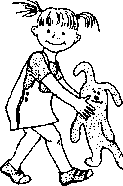 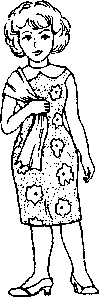 Задание 9. Нарисовать в альбоме картинку «Моя семья»                      «Профессии. Кем быть?»Задание 1. Родителям рекомендуется:- побеседовать с ребенком о различных профессиях: младший возраст – знакомые          профессии – врач, повар, продавец, воспитатель, шофер; старший возраст – строитель, летчик, машинист поезда, космонавт, учитель, комбайнер, почтальон и др.;- объяснить ребенку, кто что делает на работе, какую пользу приносит, кому что нужно для работы;- вырезать и наклеить в альбом  картинки  с изображением различного вида труда. - понаблюдать за работой продавца в магазине, врача на приеме,  водителя в автобусе, сходить с ребенком на почту, ближайшую стройку; - рассказать ребенку о том, где работают мама и папа, что они делают на работе.Задание 2. Дидактическая игра «Кому, что нужно для работы?»Повару - кастрюля, поварешка,…Врачу – шприц, вата…Учителю – книга, ручка…Почтальону – письма, газеты…Продавцу – весы, продукты…Строителю – кирпич, цемент…Парикмахеру – ножницы, зеркало…Задание 3. Дидактическая игра «Кто что делает?»Врач – лечит людейПовар - …готовит обедСтроитель - …строит домКосмонавт - …летает в космосУчитель – … учит детейШофер -…водит машинуСадовник - …сажает цветыЗадание 4. Загадки по профессиям:Скажи, кто так вкусноГотовит щи капустные,Пахучие котлеты,Салаты, винегреты,Все завтраки, обеды?                          (Повар)Кто в дни болезней всех полезнейИ лечит нас от всех болезней.                         (Доктор)Кто учит детишекЧитать и писать,Природу любить,Стариков уважать?                         (Учитель)Задание 5. Почитайте ребенку произведение Д. Родари «Чем пахнут ремесла?»Мы строители, мы строим,Задание 6. Пальчиковая гимнастика «Строители».Ребенок стучит кулачком о кулачок.Много мы домов построим,Много крыш и потолков,Много окон, стен, полов,Много комнат и дверей,Лифтов, лестниц, этажей.Загибает по очереди пальцы на обеих руках.Будет у жильцов весельеХлопает в ладоши. Произносит слова веселым голосом.В новом доме новоселье!Хлопает в ладоши и произносит громко слово «НОВОСЕЛЬЕ», поднимая руки вверх.Задание 7. Дидактическая игра «Кем ты будешь?» (употребление глаголов будущего времени). Я буду строителем, построю дома. Я буду ... .Задание 8. Дидактическая игра «Назови профессию» (образование существительных с помощью суффикса -щик). Кто носит багаж? - Носильщик. Кто сваривает трубы? - Сварщик. Кто вставляет стекла? - Стекольщик. Кто работает на кране? - Крановщик. Кто кладет камни? - Каменщик. Кто чинит часы? - Часовщик. Кто точит ножи? - Точильщик. Кто кроит платье? — Закройщик.Задание 9. Дидактическая игра «Назови женские профессии» (словообразование): ткач - ткачиха, повар - ..., воспитатель - ..., учитель - ..., художник - ..., продавец - ..., певец - ..., летчик - ..., пианист - ..., скрипач - ... .Задание10. Дидактическая игра «Почему так названы?» (сложные слова): рыболов - ловит рыбу, пчеловод - ..., землекоп - ..., лесоруб - ..., трубочист - ....Задание 11. Дидактическая игра «Ответь на вопрос» (употребление предлога в).Куда пойдет мама, если нужен врач? Куда ты пойдешь, если нужно сшить платье? Куда нужно пойти, чтобы купить лекарство? хлеб?Задание 12. Дидактическая игра «Подбери родственные слова к слову строить»: стройка, строитель, строительство, строительный, постройка.Задание 13. Дидактическая игра «Подскажи словечко». Дровосеки рубят бор - есть у каждого ... (топор). Папе гвоздь забить помог деревянный ... (молоток). Пыль на полу - подайте ... (метлу). Возле школы все ребята убирают снег ... (лопатой).                                       «Мебель»Задание 1. Родителям рекомендуется:- обратить внимание детей на мебель, которая находится в квартире, её детали: стол, стул, шкаф, кровать, полка, спинка, сиденье, ножки, дверцы, ящики. - ввести в словарь детей обобщающее понятие «мебель». Задание 2. Упражнение «Чего нет» - формирование грамматического строя речи. Обучение образованию формы родительного падежа существительных (со значением отсутствия).Одну из наклеенных в тетради картинок прикрыть ладонью или отрезком бумаги, организовать диалог:- Чего нет?  (Шкафа)-  Чего нет? (Стула.) и т.д.- Уточнить цвета (красный, зеленый, синий, желтый), форму (круглый, квадратный), наречия (вверху, внизу, много, мало).Задание 3. Игра «Отвечай?» - развитие диалогической речи.- На чем ты сидишь? – На стуле.- На чем ты лежишь? – На диване.- На чем ты спишь? – На кровати.- Что ты делаешь на стуле? – Сижу.- Что ты делаешь на кровати? – Сплю.- Что ты делаешь на диване? – Сижу, лежу.Задание 4. Игра «Разложи вещи»  - понимание предлогов: В, НА, ПОД.- Положи книгу НА стол.- Положи футболку В шкаф.- Поставь машину ПОД стул.  И т.д.Задание 5. Подвижная игра «Кроватка»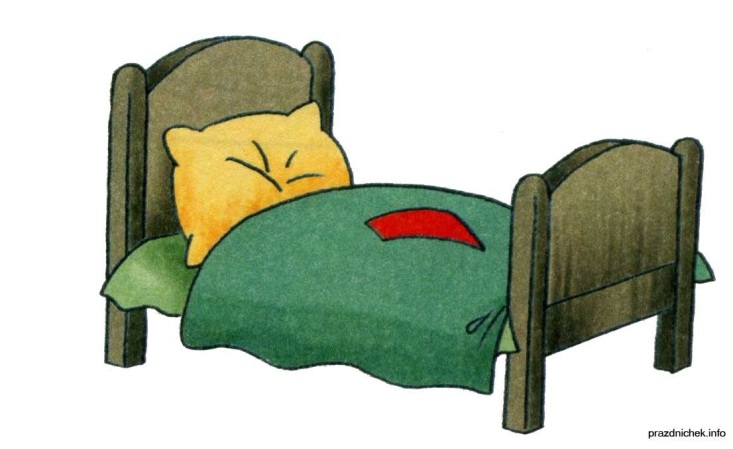 Вот Кирюшина кроватка,                        руки развести в стороныЧтобы спал Кирюша сладко,                  присесть, сложенные ладошки под щечку – «спят»Чтоб во сне он подрастал,             медленно подниматьсяЧтоб большим скорее стал.           тянуться вверх на носочках, руки вверху.Задание 6. Упражнение «Четвертый  лишний» - развитие логического мышления.Задание 7. Выкладывание стульчика, стола и квадрата из счетных палочек.Задание 8. Подобрать, вырезать и приклеить в тетрадь картинки с предметами мебели (шкаф, стол, стул, кровать, кресло, диван) – учить детей показывать и называть мебель.                      «Животные холодных стран»Задание 1. Родителям рекомендуется: — показать ребенку картинки с изображением животных, живущих на Севере: белого медведя, песца, моржа, северного оленя, кита, нерпы; — беседа об их внешних признаках, характерных повадках; — спросить у ребенка, какие дикие животные живут там, где холодно, чем они питаются, каких из этих животных можно увидеть в зоопарке.Задание2. ЗагадкиСев на ледяную глыбу,Я ловлю на завтрак рыбу.Белоснежным я слывуИ на Севере живу.А таежный бурый братМеду и малине рад. (Белый медведь)Толстый в складку богатырьВ ластах и безухий.Ковыряет с дна морскогоРаковин покушать.У него клыки, как сабли,Мех короткий, но густойУгадайте –ка ребятки,Что за богатырь такой. (Морж).Ночью ухает: «Ух – ух!»Съем любого, кто лопух.Догоню, когтями цап -Утащу и съем во льдах.У меня желты глаза -Перья тонки, белы,Клюв короткий и кривой –Я охотник смелый.(Полярная сова).Что за хищник здесь такой,С шерстью бело – голубой?Хвост пушистый, мех густой,В норы ходит на постой.Птицы, яйца, грызуны -Для него всегда вкусны.На лису похож немного,Тоже псовая порода. (Песец).Он король полярных льдин,Черно-белый господин.Ух, для птички он велик,Ходит очень важно.Самый южный материкЗаселил отважно. (Пингвин)Ночь полярная, ни зги,Холодно, угрюмо.Нас в упряжку запряги -Довезем до чума.У природы строгий нравЗа полярным кругом.Человеку, гав-гав-гав,Легче с верным другом.(Собаки-лайки)Он для всех хороший другв тундре, где Полярный круг.Есть рога и тёплый мех,что зимой так греет всех.Возит нарты далеко,с ним на Севере легко.Ищет ягель целый день.Это… (Северный олень)Задание 3. Отгадайте, кто это такой: кто бегает, бьет копытом, разгребает снег, ест мох и грибы, тянет упряжку?Дети: Северный олень!     (аналогично угадать остальных) -бегает по снегу, на мышей охотится, тявкает, хитрит, путает следы? - песец-крадется, рычит, воет, охотится, скалит клыки – полярный волк-отдыхает на льдине, охотится на тюленей, ревет, косолапит – белый медведь-ныряет, ревет, греется на солнце, защищается бивнями – морж-плавает, машет плавниками, ловит рыбу, спасается от моржа – тюленьЗадание 4. Игра «Скажи одним словом»• Если у него толстые лапы. Он какой? – толстолапый. • Если у него короткие уши… -• Если у него длинная шерсть… -• Если у него короткий хвост…. –Задание 5. Игра «Составь предложение».Из данных слов составьте предложения:На, водятся, Севере, медведи, белые.Холодно, там, зимой, очень.Люди, оленей, разводят, там, северных.Медведи, хищники, белые, это.Из, делают, шубы, теплые, песца, меха.Задание 6. Игра  Кто у кого?
• У оленя – олененок – оленята
• У моржа - ………… - ……….
• У медведя - ………… - ………….
• У совы - ……………. - …………..
Задание 7.  Упражнение «Подбери признак»  
Медведь (какой?) – белый, неуклюжий, косолапый, …Морж (какой?)- большой, неповоротливый, толстый, неуклюжий.Северный олень (какой?) - красивый, быстрый, грациозный.Тюлень (какой?) - черный, блестящий, большой, мокрый.Белый медведь (какой?) – огромный, сильный, толстолапый.Задание 8. Игра «Один — много»Один тюлень — много тюленейодин морж — много моржейОдин медведь – много …Один олень – много …Один песец – много …Задание 9.  Игра «Чья, чей, чьи?»Взрослый предлагает детям рассмотреть картинки с изображением животных севера и просит назвать признаки животных.Например:У медведя уши  (чьи? какие?)  медвежьи,  хвост  (чей? какой?) медвежий.У тюленя голова (чья? какая?) ... У песца лапы (чьи? какие?) ... У моржабивни (чьи? какие?) ... У оленя рога (чьи? какие?) ... У пингвина клюв (чей? какой?) ...Задание10.Упражнение «Кто лишний и почему?»
Морж, тюлень, оленёнок, медведь.
Соболь, песец, белая сова, морж.
Тюлень, олень, пингвин, соболь.
Морж, моржиха, морс, моржонок.
Тюмень, тюлень, тюлениха, тюленёнок.
Медведь, Север, песец, соболь.Задание 11. Игра «Веселый счет»:- Один северный олень, два северных оленя, три…., четыре…, пять северных оленей;- Одна полярная сова, две полярные совы, три…., четыре…, пять полярных сов;- Один клыкастый морж, два клыкастых моржа, три…, четыре…, пять клыкастых моржей;- Один ловкий песец, два ловких песца, три…, четыре …, пять ловких песцов;            - Один белый медведь, два белых медведя, три…, четыре…, пять белых медведей.                                                                           Задание 12. Упражнение «Раздели слова на слоги» мед – ведь                морж                        жи – вот – ны – е          тю – лень                 пе – сец                    пинг-вино-лень                   о-ле-нё-нок                 мор-жо-нокЗадание 13. Игра "Закончи предложение"Морж не мёрзнет в холодной воде, потому что...Шерсть северного волка белого цвета, для того, что бы ...В наших лесах не встретишь белого медведя, потому что ...Задание 14. Игра "Кого не стало".Полярная сова - нет полярной совы ,морж - ...,тюлень - ...,песец - ...,олень - ...,альбатрос - ...,морской котик - ... и т.д.Задание 15.  Игра "Назови ласково"Белый медведь-беленький медвежонок, олень - ...,морж - ..., пингвин - ...,Задание 16. Составить описательный рассказ об одном из животных северных стран по плану:- Как называется?- Где живет? Какое у него жилище?- Какой внешний вид? Какие повадки?-Чем питается? Как добывает пищу?-Какие у него враги? Как защищается?- Как называются детеныши?Задание 17. Игра на координацию речи с движением:Здесь всюду холод, лед и тень, (дети обнимают себя за плечи)Полгода — ночь, (закрывают глаза ладонями)Полгода — день. (выпрямляются, поднимают руки вверх)Изо льда здесь люди строят дом, (соединяют руки над головой — «крыша»)И океан покрыт весь льдом. (разводят руки в стороны)Зверей ты здесь почти не встретишь. (ставят ладонь козырьком над глазами)И птиц ты в небе не заметишь. (делают махи руками)Лишь мишка, белый, словно иней, (подражают походке медведя)Хозяин ледяной пустыни. (руки на поясе, стоят смирно)Задание 18. Игра на координацию речи с движением «Морж»На морской валун прилег(Дети садятся на корточки, обнимают колени)Толстый кожаный мешок,Он ракушками объелся(Двустворчатая ракушка из ладоней: створки открываются и закрываются)И решил вздремнуть чуток.(Обе ладони под щеку)А у этого мешка(Дети встают, ноги на ширине плеч)Здоровенных два клыка,(Ладони сжаты в кулаки, движение от подбородка резко вниз)Ласты-ноги, ус-щетина,(Свободные взмахи ладонями - ласты)В складки собраны бока.(Руки на пояс, несколько раз «прихватить складки»)Только ты его не трожь,(Погрозить пальцем)Пусть поспит немножко морж.(Ладони под щеку, голову склонить набок).Задание 19. Массаж пальцев«НА СЕВЕРЕ БЕЛЫЙ МИШУТКА ЖИВЁТ…»На севере белый мишутка живёт,
Но только, как бурый, он мёд не сосёт.
Наш Умка пытается рыбку ловить,
Чтоб вкусно покушать, и жить – не тужить.
(массировать пальчики, начиная с мизинца к большому, на каждую строчку)Задание 20. Пальчиковая  гимнастика « Животные севера».
Кто на Севере живет? Кто там ест и кто там пьет?
(Хлопки в ладоши — удары кулачками попеременно)
 Звери необычные, к холоду привычные.
 («Замок» меняя положение пальцев)
Вот песец из норки смотрит,
(Соприкосновение подушечек пальцев с большим пальцем, образовывая «колечки»).
Белый мишка важно ходит,
(Пальчики «шагают»).
Ну, а морж, как капитан,
Покоряет океан.
(Ладони «лодочкой» двигаются вперед)
Гордый северный олень
(Кисти рук скрещены, пальцы раздвинуты)
Грузы возит целый день.
(Растирание ладоней движениями вверх, вниз)                              «День защитника Отечества»Задание 1. Родителям рекомендуется:- побеседовать с ребенком о том, какой праздник отмечают 23 февраля, кто такие защитники Отечества; - рассмотреть вместе с ребенком изображения, имеющие отношение к Армии (в газетах, журналах, книгах, интернете, телевизоре и т.д.);- обсудить увиденное, дать необходимые пояснения;-  по возможности посетить музей и парк воинской славы. Задание 2. «Подбери признак» (не менее трех признаков). Какой? Какая? Какое? Какие? солдат (какой?) — …, танк, моряк, капитан, корабль, самолет, армия, Родина, дуло автомата, военнослужащие и т.д. Задание 3. «Подбери действие» (Что делает?) Артиллерист… (стреляет из пушки) Летчик… (летает на самолете) Пулеметчик… (строчит из пулемета) Разведчик… (ходит в разведку) Пограничник… (охраняет границу) Десантник… (прыгает с парашютом) Моряк… (служит на корабле) Задание 4. Игра «Один-много» (много это… — много кого, чего…) Солдат – солдаты — солдат. Летчик — летчики — летчиков. Вертолет — вертолеты — вертолетов. Танк — танки — танков. Истребитель — истребители — истребителей. Граница – границы — границ. Пограничник – пограничники — пограничников. Звезда – звезды — звезд. Орден – ордена — орденов. Моряк – моряки — моряков. Медаль – медали — медалей. Танкист – танкисты — танкистов Задание 5. Выучить стихотворение.                        Февраль Дуют ветры в феврале, Воют в трубах громко. Змейкой мчится по земле легкая поземка. Поднимаясь, мчатся вдаль самолетов звенья. Это празднует февраль Армии рожденья.                                   Маршак С. Задание 6. «Составь рассказ». Найти в семейном альбоме фотографии военнослужащих, рассмотри и составь рассказ об их службе. Записать его в тетрадь. Задание 7. Выложи из спичек корабль и дай ему название. (Название записать в тетрадь) Задание 8. Нарисуй военную технику и представителей военных профессий.                               «Транспорт» 

Задание 1. Родителям рекомендуется:
- вместе с ребенком понаблюдать на улице за движением различного транспорта;
- познакомить его с такими видами транспорта, как наземный, воздушный, водный, подземный, железнодорожный;
- побеседовать с ним о необходимости соблюдения правил дорожного движения, а также о профессии шофера;

- для закрепления у ребенка знаний о транспорте и уличном движении задать следующие вопросы: какие машины перевозят грузы? людей? На какой свет светофора можно переходить улицу?
Задание 2. Отгадать загадку о транспорте. Летит птица-небылица, а внутри народ сидит, меж собою говорит.                                          (Самолет)Этот конь не ест овса, Вместо ног - два колеса, 
Сядь верхом и мчись на нем, 
Только лучше правь рулем.                                           (Велосипед)Дом по улице бежит, дом подошвами шуршит. Подбегает к остановке, всех желающих берет — 
И опять бежит вперед.                                             (Автобус)Бежит конь вороной, много тащит за собой. (Паровоз)Не летает, жужжит, жук по улице бежит, И горят в глазах жука два блестящих огонька. 
Это дал завод ему: и огни — глядеть во тьму, 
И колеса, и мотор, мчался чтоб во весь опор. (Автомобиль)Спозаранку за окошком стук и звон, и кутерьма. По прямым стальным дорожкам ходят красные дома. (Трамвай) Паровоз без колес! Вот так чудо паровоз.Не с ума ли он сошел — прямо по морю пошел. (Пароход) (К. И. Чуковский)Многолюден, шумен, молод — под землей грохочет город. А дома с народом тут вдоль по улице бегут. (Метро)
Задание 3. Дидактическая игра «Пересчет различных видов транспорта» (согласование числительных с существительными). 
Порядковые числительные: первый автобус, второй автобус, третий автобус, четвертый автобус, пятый автобус; первая машина, вторая машина, третья машина, четвертая машина, пятая машина.
Количественные числительные: один самолет, два самолета, три самолета, четыре самолета, пять самолетов; одна машина, две машины ... пять машин.
Задание 4. Дидактическая игра «Подбери признак» Машина (какая?) - ..., автобус (какой?) - ..., самолет (какой?) - ....
Задание 5. Подобрать действия к предметам. Поезд (что делает?) - ..., самолет (что делает?) - ..., пароход (что делает?) - ....
Задание 6. Дидактическая игра «Четвертый лишний» (по картинкам).
Пароход, лодка, самолет, парусник.
Автомобиль, трамвай, троллейбус, метро.
Самолет, вертолет, велосипед, воздушный шар (как вид воздушного транспорта).
Задание 7. Дидактическая игра «Один - много» (образование множественного и единственного числа имен существительных).
Самолет - самолеты, машина - ... (самокат, трамвай, автобус, троллейбус ... ).
Задание 8. Дидактическая игра «Кто чем управляет?» Самолетом - управляет летчик, машиной - ... (поездом, кораблем - ...).
Задание 9. Выучить стихотворения по выбору.

Шофер
На нитке машину гулять поведу.
На нитке домой я ее приведу.
Почищу ей кузов, кабину, мотор —
Машину беречь должен каждый шофер.
Самолет
Самолет построим сами.
Понесемся над лесами,
Понесемся над лесами,
А потом вернемся к маме. (А. Барто)
Задание 10. Вырезать картинки с изображением различного транспорта и вклеить их в альбом.                  «Мамин праздник. Женские профессии»

Задание 1. Родителям рекомендуется: 
- рассказать ребенку о празднике 8-е Марта - кого поздравляют в этот день, почему его называют «Мамин день»;
-научить ребенка словам поздравления для того, чтобы он сказал их в этот день маме, сестре, бабушке, воспитательнице в детском саду;
-побеседовать с ребенком о женских профессиях повара, продавца, учителя, воспитателя, врача;
- объяснить ребенку, кто что делает на работе, какую пользу приносит, кому что нужно для работы.
Задание 2. Дидактическая игра «Кто что делает?» (подбор действий к существительным): повар - варит, учитель - (врач - ..., продавец - ..., воспитатель - ...).
Задание 3. Дидактическая игра «Закончи предложение» (употребление винительного падежа имен существительных): повар варит (что?) - ...; врач лечит (кого?) - ....
Задание 4. Дидактическая игра «Кому что нужно для работы?» (употребление винительного падежа имен существительных).
Повару нужны (что?) - кастрюля, поварешка ....
Учителю нужны (что?) - ....
Задание 5. Дидактическая игра «Найди ошибку» (развитие логического мышления).
Врачу нужны ... (бинт, вата, шприц, кастрюля, ... ).
Врач варит суп. Повар лечит людей.
Задание 6. «Расскажи, как ты помогаешь маме и бабушке» (рассказ из личного опыта ребенка).
Задание 7. Дидактическая игра «Подбери признак»: мама (какая?) - ... (сестренка, бабушка, воспитательница).
Задание 8. Дидактическая игра «Назови ласково»: мама - мамочка, мамуля, матушка (бабушка, сестра, тетя).
Задание 9. Выучить стихотворения.
Доктора не бойтесь, дети! Он добрее всех на свете! 
С ним давно знакома я - это мамочка моя!
Папа маме торт принес, бабушке — конфеты. 
И игрушек целый воз — для сестренки Светы. 
И обидно стало мне, младшему братишке, Что у нас в календаре нету дня мальчишки.
Задание 10. Упражнение на координацию речи с движениями.Задание 11. Нарисовать портрет бабушки или мамы.
Задание 12. Вырезать картинки с изображением представительниц женских профессий и вклеить их в альбом.                          «Ранняя весна» 
Задание 1. Родителям рекомендуется:
- поговорить с ребенком о том, какое время года наступило;
- во время прогулки в парке обратить внимание на изменения, происходящие в живой и неживой природе ранней весной;
- назвать весенние месяцы, обратить внимание на первый весенний месяц - март;
- понаблюдать за тем, как изменилась погода: стало теплее или холоднее, день стал длиннее или короче.
Задание 2. Прочитать и обсудить стихотворения, выучить по выбору.
Март - и день прибавился, март - и снег убавился. 
Уходи, мороз, март весну принес. 
К нам грачи летят, и ручьи звенят!
Тает снежок, ожил лужок.
День прибывает, когда это бывает?
Солнце, землю нагревая, гонит с нашей горки лед. 
Тает баба снеговая и ручьями слезы льет. (Г. Ладонщиков)
К нам весна шагает быстрыми шагами 
И сугробы тают под ее ногами. (И. Токмакова)
Что ни сутки, по минутке день длинней, короче ночь. 
Потихоньку, полегоньку, прогоняем зиму прочь! (В. Берестов)
Снег растаял, снег растаял, это новость не простая, 
Это значит - наступает настоящая весна. 
Это значит теплый воздух, это значит яркий свет. 
Это значит, что в колхозах все начнут весенний сев.
Апрель! Апрель! На дворе звенит капель. 
По полям бегут ручьи, на дорогах лужи. 
Скоро выйдут муравьи после зимней стужи. 
Пробирается медведь сквозь лесной валежник. 
Стали птицы песни петь, и расцвел подснежник. (С. Маршак)
Задание 3. Прослушать рассказ и пересказать по вопросам.
Наступает теплая весна. Ярче светит солнышко. Начали таять снег и сосульки. На деревьях набухают почки. Скоро из теплых стран прилетят птицы. Они будут вить гнезда.
Какое время года наступает? Как светит солнышко? Что набухает на деревьях? Кто скоро прилетит из теплых стран? Что будут делать птицы?
Объяснить ребенку значение словосочетаний: набухают почки, теплые страны, вить гнезда.
Задание 4. Вырезать картинку с изображением раннего весеннего пейзажа и вклеить ее в альбом.                          «Перелетные птицы»
Задание 1. Родителям рекомендуется: 
- познакомить ребенка с перелетными птицами (скворцом, ласточкой, журавлем, соловьем, стрижом, жаворонком, грачом);
- рассмотреть изображения этих птиц на иллюстрациях, обсудить их внешний вид и отличительные признаки; - рассказать, откуда птицы к нам прилетели; - во время прогулок научить ребенка узнавать грача и скворца; - учить ребенка бережному отношению к живой природе; - обратить внимание на сезонные изменения в природе. 
Задание 2. Прочитать ребенку стихотворение и обсудить его.
 Травка зеленеет, солнышко блестит,
Ласточка с весною в сени к нам летит.
С нею солнце краше и весна милей...
Прощебечь с дороги нам привет скорей.
Дам тебе я зерен, а ты песню спой,
Что из стран далеких принесла с собой. (А. Плещеев)
Задание 3. «Подскажи словечко».
На шесте - дворец, во дворце - певец, а зовут его - ... (скворец).
Задание 4. Дидактическая игра «Четвертый лишний» (по картинкам).
Жаворонок, воробей, грач, скворец.
Задание 5. Дидактическая игра «Улетает - не улетает». (Взрослый называет птицу, а ребенок отвечает: улетает она на зиму или нет.)
Задание 6. Дидактическая игра «Узнай по описанию». (Взрослый описывает внешний вид какой-нибудь перелетной птицы, а ребенок ее узнает и называет.)
Задание 7. Пересказать рассказ «Предвестники весны» по вопросам.
Прошла холодная зима. Наступает весна. Солнышко поднимается выше. Оно греет сильнее. Прилетели грачи. Увидели их дети и закричали: «Грачи прилетели! Грачи прилетели!»
Вопросы. Какая была зима? Что наступает после зимы? Как греет солнышко весной? Кто прилетел? Кого увидели дети? Что они закричали?
Объяснить ребенку выражение «предвестники весны».
Задание 8. Упражнение для пальчиков
ПтичкиЗадание 9. Вырезать картинки с изображением перелетных птиц и вклеить их в альбом.                               «Наш город. Дом» 

Задание 1. Родителям рекомендуется:
- рассказать ребенку, как называется город (поселок), где он живет, в честь кого назван город (поселок), чем он знаменит;
- рассмотреть иллюстрации, фотографии и открытки с изображением нашего города (поселка);
- обратить внимание на главную улицу города (поселка), какие на ней построены дома;
- во время прогулки по городу (поселку) обратить внимание на различные строения, дома (одноэтажные, многоэтажные, каменные, деревянные), а также на памятники архитектуры;
- объяснить ребенку понятие «улица», рассказать, что каждая улица имеет свое название, а каждый дом — свой номер;
- выучить с ребенком свой домашний адрес.
Задание 2. Составить рассказ «Дом, в котором я живу» (произвольный рассказ ребенка).
Задание 3. Нарисовать картину «Дома на моей улице».
Задание 4. Дидактическая игра «Один - много» (образование родительного падежа множественного числа имени существительного): один дом - много домов, одна улица... (поселок, город...).
Задание 5. Упражнение в словообразовании с помощью суффиксов.
Дом - домик, домишко, домище.
Город - городок, городишко, городище.
Задание 6. Упражнение для пальчиков «Дом и ворота».Задание 7. Построить из строительного материала (кубиков) город.
Задание 8. Вырезать картинки с изображением родного города (поселка) и вклеить их в альбом.                              «Космос»Задание 1. Родителям рекомендуется:Объяснить ребенку, почему празднуют День космонавтики, что это за праздник.Рассмотреть картинки и иллюстрации в книгах с изображением космоса, космонавтов и космической техникиРассказать ребенку о первом космонавте — Ю. Гагарине.Объяснить ребенку значение слов: взлет, посадка, старт, приземление, скафандр, шлемЗадание 2.Подобрать родственные слова:Космос - космический, космонавт, космодром, космонавтикаЗадание 3.Составить предложение из слов. Ракета, космос, лететь, в.Задание 4. Упражнение «Подбери признак»Космонавт (какой?) — сильный, смелый, отважный, мужественный, крепкий, здоровый, любознательный, дисциплинированный, ответственный,  решительный,... Задание 5. Игра «Измени по образцу»Солнце – солнечный, космос – …(космический), спутник – … (спутниковый), луна – … (лунный), орбита – … (орбитальный),звезда - … (звёздный).Задание 6.Упражнение «Скажи наоборот»Взлететь – … (приземлиться), ярко – … (тускло), темно - … (светло), прилететь - … (улететь), далеко - … (близко), высоко - … (низко),медленно - … (быстро).                                                    Это полезно знать!«Почему Луна превращается в месяц?»   Вид Луны меняется каждый день. Сначала она похожа на узенький серп, затем полнеет и через несколько дней становится круглой. Еще через несколько дней полная Луна постепенно становится все меньше и меньше и снова делается похожей на серп. Серп Луны часто называют месяцем. Если серп Луны повернут влево, как буква «С», то говорят, что луна «стареет», и вскоре исчезает совсем. Такую фазу Луны называют «новолунием». Потом постепенно Луна из узкого серпа, повернутого вправо превращается снова в полную. Перед тем, как превратиться в полную, она «растет» (если мысленно провести прямую линию через края серпа, получится буква «Р», т.е. месяц «растет»). Для объяснения того, что Луна такая разная и постепенно меняется от едва заметного «серпика» до круглой яркой красавицы, можно обратиться к модели с глобусом. Для этого понадобится глобус, какой-нибудь источник света, например, свеча или настольная лампа и маленький мячик – «Луна». Покажите детям, как Луна вращается вокруг Земли и что происходит с освещением, как оно влияет на вид Луны. Обращаясь вокруг Земли, Луна поворачивается к ней то полностью освещенной поверхностью, то частично освещенной, то темной. Вот поэтому в течение месяца непрерывно меняется вид Луны.«Планеты и звезды»   Наша Земля – это огромный шар, на котором нашлось место и рекам, и горам, и лесам, и пустыням, и, конечно, всем нам, его жителям. Всё, что окружает нашу Землю, в том числе и сама планета, называется Вселенной, или космосом. Космос очень велик, и сколько бы мы ни летели в ракете, мы никогда не сможем добраться до его края. Кроме нашей Земли, существуют и другие планеты: Марс, Венера, Юпитер. Кроме планет, существуют звезды. Звезды – это огромные светящиеся огненные шары. Солнце – тоже звезда. Оно расположено близко к Земле, поэтому мы видим его свет и ощущаем тепло. Есть звезды во много раз больше и горячее Солнца, но они светят так далеко от Земли, что кажутся нам всего лишь маленькими точками на ночном небе. Для того, чтобы ребенку было понятно данное явление, можно сравнить свет фонарика днем и вечером в темноте. Днем при ярком освещении луч фонарика почти не виден, зато он ярко светит вечером. Свет звезд похож на свет фонаря: днем его затмевает Солнце. Поэтому звезды можно увидеть только ночью.                                      «Рыбы»

Задание 1. Родителям рекомендуется:
- рассказать ребенку о рыбах (морских, пресноводных, аквариумных);
- обратить внимание на особенности проживания, питания, строения и дыхания рыб;
- ответить на вопросы: что у рыб вместо ног? Почему они могут дышать в воде?
- рассмотреть с ребенком иллюстрации рыб;
- прочитать и обсудить с ребенком «Сказку о рыбаке и рыбке» А. С. Пушкина;
- рассказать об аквариумных рыбках, их названиях, способах ухода за ними.
Задание 2. Отгадать и объяснить загадки про рыб. Ног нет, а движется, перья есть, а не летает, глаза есть, а не мигает.У родителей и детей вся одежда из монеток. Блещут в речке чистой спинкой серебристой.Задание 3. Дидактическая игра «Подбери признак»: рыбка (какая?) - ....
Задание 4. Подобрать родственные слова: рыба - рыбка, рыбак, рыболов, рыбный.
Задание 5. Объяснить ребенку, кто такой рыболов и почему он так назван? (Ловит рыбу.)
Задание 6. Объяснить ребенку, почему так говорят: «Молчит как рыба».
Задание 7. Ответить на вопросы.
Как называется суп из рыбы? (Уха)
Чем ловят рыбу? (Удочкой, сетью, неводом)
Кто такие мальки? (Рыбкины детки)
Задание 8. Дидактическая игра «Назови, чей плавник, чей хвост, чья голова, чье туловище?» (образование притяжательных прилагательных): у щуки голова - щучья, хвост - ... , плавник - ... , туловище - ....
Задание 9. Дидактическая игра «Сосчитай рыбок» (согласование имен существительных с числительными): одна рыбка, две рыбки, три рыбки, четыре рыбки, пять рыбок.
Задание 10. Дидактическая игра «Выбери нужное действие» (понимание значений глаголов с приставками).
Рыбка к камню... (отплыла, подплыла). Рыбка от берега... (переплыла, отплыла). Рыбка всю реку... (вплыла, переплыла).
Задание 11. Выучить скороговорку и стихотворение.
Рыбу ловит рыболов, весь в реку уплыл улов. В банке - чистая вода, пустим рыбок мы туда. Будут рыбки там играть, плавать, Хвостиком вилять, крошки хлеба подбирать.
Задание 12. Нарисовать аквариум с рыбками. Задание 14. Вырезать картинки с изображением морских, пресноводных, аквариумных рыб и вклеить их в альбом.                          «Комнатные растения»

Задание 1. Родителям рекомендуется:
- познакомить ребенка с комнатными растениями в натуре, рассмотреть их, обратить внимание на их внешний вид, особенности строения, характерные признаки;
- объяснить ребенку, как нужно ухаживать за растениями, для чего нужно их поливать, поворачивать к солнцу или содержать в тени, смахивать с листьев пыль;
- обратить внимание на особенности листьев, цветов, стеблей комнатных растений;
- выучить с ребенком некоторые названия комнатных растений;
- объяснить, для чего люди дома держат комнатные растения, рассказать ребенку, как комнатные растения могут реагировать на изменение погоды, менять внешний вил утром и вечером.
Задание 2. С помощью взрослого сравнить кактус и алое, составить небольшой сравнительный рассказ о внешних особенностях этих растений (по возможности показать ребенку несколько видов кактусов).
Задание 3. Дидактическая игра «Четвертый лишний» (по картинкам).
Кактус, герань, незабудка, фикус.
Задание 4. Дидактическая игра «Узнай по описанию» (взрослый загадывает описательную загадку о комнатном растении, а ребенок угадывает. Например: «Это комнатное растение. Оно имеет мясистый сочный стебель, вместо листьев у него колючки, иногда на нем могут расцветать цветы». - Кактус).
Задание 5. Дидактическая игра «Кто что делает? Кто что делал? Кто что будет делать?» (упражнение в изменении глаголов по времени, числам и родам).
Катя цветы поливает. Паша цветы поливает. Катя и Паша цветы поливают.
Катя цветы поливала. Паша цветы поливал. Катя и Паша цветы поливали.
Катя будет поливать цветы. Паша будет поливать цветы. Катя и Паша будут поливать цветы.
Задание 6. Вместе с ребенком понаблюдать и поухаживать за комнатными растениями дома.
Задание 7. Вспомнить и рассказать, какие комнатные растения есть в детском саду (дома у друзей).
Задание 8. Вырезать картинки с изображением комнатных растений и вклеить их в альбом.                               «Насекомые» 

Задание 1. Родителям рекомендуется:
- в парке, в сквере или во дворе вместе с ребенком найти и рассмотреть насекомых: пчелу, муравья, кузнечика, стрекозу, бабочку, божью коровку, жуков, муху, комара, паука;
- рассказать ребенку о том, какую пользу приносят эти насекомые, учить ребенка бережному отношению к природе;
- объяснить, что муха - вредное насекомое.
Задание 2. Рассмотреть иллюстрации с изображением насекомых и обсудить их внешний вид.
Задание 3. Отгадать загадку и выучить по выбору. Не зверь, не птица, а нос как спица. (Комар) Много мастеров срубили избу без углов. (Муравей)Спал цветок и вдруг проснулся: больше спать не захотел,Шевельнулся, встрепенулся, взвился вверх и улетел. (Бабочка) Одежды не шью, а ткань тку. (Паук)Осенью в щель забьется, а весной проснется. (Муха)Задание 4. Упражнения для пальчиков.Задание 5. Упражнение на координацию речи с движением.Задание 6. Вырезать картинки с изображением насекомых и вклеить их в альбом.                                 «День Победы»

Задание 1. Родителям рекомендуется:
- рассказать ребенку о празднике «День Победы», почему он так назван и кого поздравляют в этот день;
- вспомнить, кто из ближайших родственников принимал участие в Великой Отечественной войне, рассмотреть фотографии, иллюстрации в книжках;
- воспитывать уважение к ветеранам войны;
- совместно с ребенком сходить к мемориалу в честь защитников Родины, возложить цветы к памятнику.
Задание 2. Нарисовать картину на военную тематику.
Задание 3. Вырезать картинки с изображением праздника «День Победы» и вклеить их в альбом.                    «Весна. Растения луга и сада» 

Задание 1. Родителям рекомендуется:
- побеседовать с ребенком о том, какие изменения произошли в природе весной, какие цветы появились, объяснить, что первые весенние цветы называются первоцветами;
- вспомнить, какие цветы появились в мае, рассмотреть их части: цветок, стебель, лист, корень (на картинке и в природе); обратить внимание на цвет и запах цветов.
Задание 2. Дидактическая игра «Чей лист, чей цветок» (узнавание цветов по их отдельным частям с натуры).
Задание 3. Отгадать загадку.Нарядные сестренки весь день гостей встречают, медом угощают. (Цветы)Задание 4. Дидактическая игра «Подбери признак» (согласование прилагательных с существительными): одуванчик (какой?) - ... , мать-и-мачеха (какая?) - ... , незабудки (какие?) - ....
Задание 5. Прочитать ребенку стихи о цветах (выучить по выбору).
Гвоздика
Погляди-ка, погляди-ка, что за красный огонек?
Это дикая гвоздика новый празднует денек.
А когда настанет вечер, лепесток свернет цветок:
«До утра, до новой встречи!» И погаснет огонек.
Ландыш
Родился ландыш в майский день, и лес его хранит;
Мне кажется, его задень — он тихо зазвенит.
Ромашки
Нарядные платьица, желтые брошки,
Ни пятнышка нет на красивой одежке.
Такие веселые эти ромашки —
Вот-вот заиграют, как дети в пятнашки.
Незабудки
Их видимо-невидимо, не сосчитаешь их!
И кто их только выдумал — веселых, голубых?
Должно быть, оторвали от неба лоскуток,
Чуть-чуть поколдовали и сделали цветок.
Колокольчик
Колокольчик голубой поклонился нам с тобой.
Колокольчики-цветы очень вежливы. А ты?
Одуванчик
Носит одуванчик желтый сарафанчик.
Подрастет — нарядится в беленькое платьице,
Легкое, воздушное, ветерку послушное. (Е. Серова}
Задание 6. Нарисовать весенние цветы, которые распускаются весной в саду (по выбору).
Задание 7. Упражнение для пальчиков.Задание 8. Вырезать картинки с изображением первоцветов и вклеить их в альбом.                                        «Лето»1.Родителям  рекомендуется:- уточнить последовательность смены времён года; - спросить у ребёнка, знает ли он, какое время года сейчас? Какое время года буде после весны?  - попросить назвать предшествующее лету и последующее за летом время года; перечислить времена года по порядку начиная с лета; - повторить и закрепить названия летних месяцев, какая погода летом; - назвать летние явления природы (осадки, радуга, гроза, туман, что бывает утром на траве, почему…); - какие птицы вернулись в наши края и почему? - какие дни летом (длинные или короткие)? Что длиннее /короче день или ночь летом? - Что делают люди летом в огороде, в саду, в городе? - Спросить у ребёнка, какие летние развлечения он знает? - Как хотел бы провести лето? - Как одеваются люди летом? - Понаблюдать вместе с ребёнком за изменениями в природе.2.Упражнение «Скажи одним словом». Закончи предложения.Людей, которые выращивают хлеб, называют хлеборобами.Людей, которые выращивают сады, называют …Людей, которые выращивают овощи, называют …Людей, которые выращивают цветы, называют 3. Упражнение «Подбирай слова». Закончи предложения: подбери как можно больше слов-предметов. Образец: Летом в лесу много деревьев: елей, дубов, сосен...Летом в лесу можно увидеть много разных животных: …Летом в лесу растёт много грибов: … -и  ягод: …Летом на полянах много цветов: …Над ними летает много насекомых: …4. Упражнение «Стань художником». Отгадай загадки. Выучи 2 по выбору. Нарисуй отгадки цветными карандашами.Ветер, сильный и могучий,Вдруг нагонит в небе… (Тучи)Побежали по дорожке серебристых нитей ножки.     (Дождик)Огненная змейкаВ небе появилась.Как она средь тучекСерых появилась? (Молния)Через речку прыг да скок-Перекинулся мосток.Подружила берегаСемицветная дуга.      (Радуга)      5. Игра «Объясни пословицу»Что летом родится, зимой пригодится.Клади по ягодке, наберёшь кузовок.Одна пчела много мёду не наносит.Готовь летом сани, зимой — телегу.      6. Игра «Поймай и раздели»Ход   игры.     Взрослый   бросает   мяч ребёнку, произнося слово. Ребёнок ловит мяч и, бросая его взрослому, произносит это же слово по слогам и называет количество слогов в нём.Например:Сол-ныш-ко — три, тра-ва — два, ра-ду-га — три, реч-ка — два, дож-дик — два...      7.  Игра «Подбери рифму»Ход игры.Взрослый называет слово, ребёнок подбирает рифмующиеся с ним слова.Например:одуванчик — диванчик — стаканчик...кочка — бочка — строчка...8. Игра «Составь предложение из слов»Ход игры. Взрослый предлагает детям прослушать ряд слов и составить из них предложения.Например:Ярко, лето, светить, солнце. —Летом ярко светит солнце.Мы,  земляника,  найти,  душистая,  поляна, на. — На поляне мы нашли душистую землянику.      9. Игра «Исправь ошибки»ХОД  игры.  Взрослый  предлагает   ребенку   внимательно прослушать «словосочетания» и исправить в них ошибки.Например:(голубая) колокольчик — голубой колокольчик(душистый) земляника — ...(тёплый) солнышко — ...(летнее) дождик — ...10. Игра «Хлопаем — топаем»Ход   игры.  Взрослый   предлагает   ребенку   послушать предложения о лете.  Если  он согласен с выражением,  пусть хлопают в ладоши, если нет — топает ногами. Летом птицы улетают на юг.Летом жарко.Летом в лесу много ягод.Летом звенит капель.Летом после дождя на небе можно увидеть радугу.Летом животные готовятся к зиме.Январь — первый летний месяц.Летом у школьников каникулы.     11. Выучить скороговоркуИспугался грома Рома,Заревел он громче грома.От такого рёва громПритаился за бугром.12. Игра «Что сначала, что потом?»Осень – лето, радуга – дождь, варить уху – ловить рыбу, поливать – цветы – сажать цветы, умываться – просыпаться, сушить купальную одежду – купаться.13. Упражнение «Составь предложения из слов»Лето, стоять, теплое. Плыть, по волны, плот. Река, в, дети, купаться.14. Пересказать текст в правильной последовательности:                                                    Рыбалка.Щуку положили в ведро, принесли домой. Они взяли удочку и ведро. На реке они поймали большую щуку. Паша и Леша пошли на реку.15. Игра «Отгадай загадки, нарисуй отгадки»Загадывать    детям   загадки, дети отгадывают их и рисуют отгадки. Этот пальчик - дедушка, 
этот пальчик - бабушка, 
этот пальчик - папочка, 
этот пальчик - мамочка.
а это я.
Вот и вся моя семья!
^ Руку сжать в кулак, поочередно разгибать пальцы, начиная с большого. 


Сжать руку в кулак несколько раз.
Маму я свою люблю, я всегда ей помогу: 
Я стираю, полоскаю, воду с ручек отряхаю, 
Пол я чисто подмету и дрова ей наколю. 
Маме надо отдыхать, маме хочется поспать. 
Я на цыпочках хожу, и ни разу,
И ни разу ни словечка не скажу.
Ребенок выполняет соответствующие движения
Птички прилетели, крыльями махали

Сели.

Посидели и дальше полетели.
^ Пальцами обеих рук производить движения вверх-вниз.
На поляне дом стоит,
Ну а к дому путь закрыт.
Мы ворота открываем,
В этот домик приглашаем.
«Дом» изобразить двумя руками, крышу дома - пальцы левой и правой рук соприкасаются друг с другом.

Правая и левая руки повернуты ладонями к себе, средние пальцы соприкасаются друг с другом, большие пальцы — вверх («ворота»).

Ладони разворачиваются параллельно друг другу.
«Дом».Я веселый майский жук. 
Знаю все сады вокруг. 
Над лужайками кружу, 
а зовут меня Жужу.
Не кусай, комарик злой! 
Я уже бегу домой.
Пчела села на цветок,
пьет она душистый сок.Сжать кулачок, указательный палец и мизинец развести в стороны — «усы», пошевелить ими.
Сжать кулачок, указательный палец вперед («хоботок»). Мизинец и большой пальцы, расслабив опустить вниз — «лапки».

^ Вытянуть указательный палец правой руки и вращать им, затем то же самое — пальцем левой руки.Вот какая стрекоза — очень круглые глаза.
Вертится как вертолет:
вправо, влево, взад, вперед.
Поднимайте плечики, 
прыгайте, кузнечики! 
Прыг-скок, прыг-скок.
Сели, сели, 
Травушку покушали,
тишину послушали, 
Выше, выше, высоко,
прыгай на носках легко!
^ Руки в стороны, затем круговые движения кулачков на уровне глаз.
Руки в стороны, движения вокруг своей оси, затем руки на пояс, наклоны.
Энергичные движения плечами, приседания, прыжки на месте.
Наши алые цветы распускают лепестки,
Ветерок чуть дышит, лепестки колышет.
Наши алые цветки закрывают лепестки
Тихо засыпают, головой качают.Плавно разжать пальцы.
Помахать руками перед собой.
Плавно сжать пальцы.
Плавно опустить их на стол.